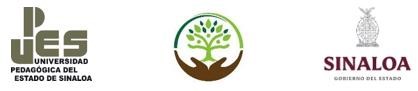 SECRETARÍA ACADÉMICADIRECCIÓN DE INVESTIGACIÓN Y POSGRADOPROGRAMA PARA EL DESARROLLO DE LA INVESTIGACIÓN EDUCATIVAPROTOCOLO DE INVESTIGACIÓNSEMILLEROS 2024.PLANTEAMIENTO DEL PROBLEMA2. REVISIÓN DE LA LITERATURA3. METODOLOGÍA (Máximo 4 cuartillas)4. ASPECTOS GENERALES (Máximo media cuartilla)LUGAR Y FECHANOMBRE, APELLIDOS Y FIRMA DEL/LA RESPONSABLE DEL SEMILLEROFICHA DE IDENTIFICACIÓN DEL PROYECTOFICHA DE IDENTIFICACIÓN DEL PROYECTOTÍTULO DEL PROYECTOLÍNEA DE INVESTIGACIÓN DE GENERACIÓN Y APLICACIÓN DEL CONOCIMIENTOTEMÁTICARESPONSABLECOORDINADOR(A)COLABORADORESUNIDAD O SUBSEDELUGAR Y FECHA DE REGISTRORESUMEN DEL PROYECTO (Máximo media cuartilla)Palabras clave: DEFINICIÓN Y FORMULACIÓN DEL PROBLEMA (Máximo una cuartilla)PREGUNTAS DE INVESTIGACIÓN PREGUNTA CENTRALPREGUNTAS SECUNDARIASJUSTIFICACIÓN (Máximo una cuartilla)OBJETIVOS (Máximo media cuartilla)OBJETIVO GENERALOBJETIVOS ESPECÍFICOSSUPUESTOS DE INVESTIGACIÓN O HIPÓTESIS (Máximo media cuartilla)ESTADO DEL ARTE (Máximo 2 cuartillas)MARCO TEÓRICO (Máximo 3 cuartillas)ENFOQUE METODOLÓGICOMÉTODO DESCRIPCIÓN DE LAS TÉCNICAS E INSTRUMENTOS DE INVESTIGACIÓNSUJETOS Y ESCENARIOSPROCEDIMIENTOCRONOGRAMA (Máximo una cuartilla)Actividades Trimestre1Trimestre2Trimestre3Trimestre4Revisión de la literaturaElaboración de instrumentosAcopio de la informaciónProcesamiento de la informaciónIntegración de los capítulosRevisión editorialPresentación finalMETAS (Máximo media cuartilla)BIBLIOGRAFÍA (máximo una cuartilla)PROGRAMACIÓN DE ACTIVIDADES (Máximo una cuartilla)PROGRAMACIÓN DE ACTIVIDADES (Máximo una cuartilla)PROGRAMACIÓN DE ACTIVIDADES (Máximo una cuartilla)DESCRIPCIÓN DE ACTIVIDADESTIEMPO DE INICIO Y DE TERMINACIÓN DE LA ACTIVIDADPRODUCTOS ESPERADOSREQUERIMIENTOSAPORTES DE LA INVESTIGACIÓN (Máximo media cuartilla)TRASCENDENCIA PRODUCTOS ENTREGABLES Artículos para participación en ponenciasVINCULACIÓN (Relación del proyecto de investigación) (Máximo media cuartilla)DOCENCIASECTORES SOCIALES Y PRODUCTIVOS             OBSERVACIONESANEXOS